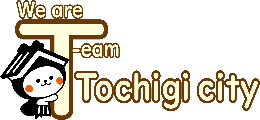 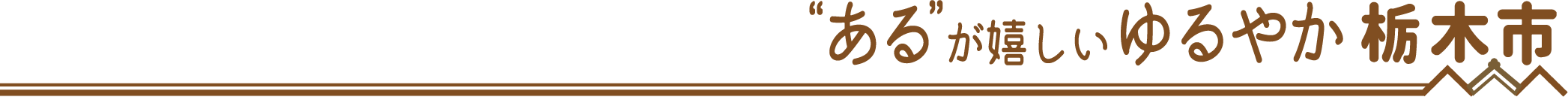 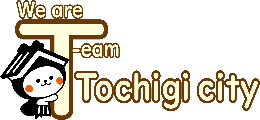 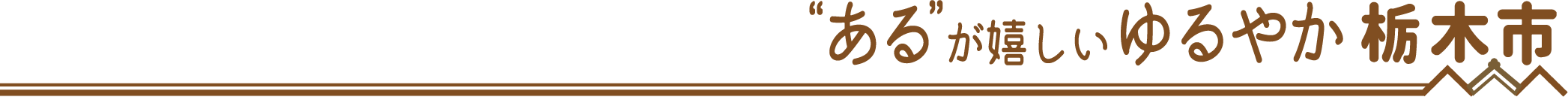 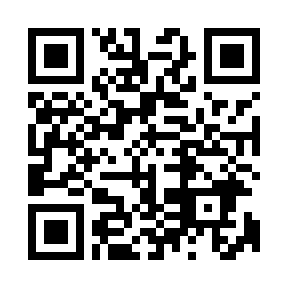 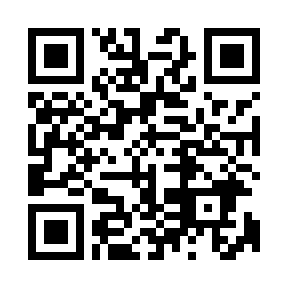 〒328-8686　栃木市万町9番25号TEL：0282-21-2172 FAX：0282-21-2673E-Mail：city-promotion＠city.tochigi.lg.jp